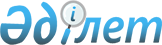 "Қазақстан Республикасы Үкіметінің заң жобалау жұмыстарының 2014 жылға арналған жоспары туралы" Қазақстан Республикасы Үкіметінің 2013 жылғы 31 желтоқсандағы № 1547 қаулысына толықтыру енгізу туралыҚазақстан Республикасы Үкіметінің 2014 жылғы 28 маусымдағы № 721 қаулысы

      Қазақстан Республикасының Үкіметі ҚАУЛЫ ЕТЕДІ:



      1. «Қазақстан Республикасы Үкіметінің заң жобалау жұмыстарының 2014 жылға арналған жоспары туралы» Қазақстан Республикасы Үкіметінің 2013 жылғы 31 желтоқсандағы № 1547 қаулысына (Қазақстан  Республикасының ПҮАЖ-ы, 2013 ж., № 81, 1056-құжат) мынадай толықтыру енгізілсін:



      көрсетілген қаулымен бекітілген Қазақстан Республикасы Үкіметінің заң жобалау жұмыстарының 2014 жылға арналған жоспары:



      мынадай мазмұндағы реттік нөмірі 25-1-жолмен толықтырылсын:

      «                                                          ».

      2. Осы қаулы қол қойылған күнiнен бастап қолданысқа енгiзiледi.      Қазақстан Республикасының

      Премьер-Министрі                                     К. Мәсімов
					© 2012. Қазақстан Республикасы Әділет министрлігінің «Қазақстан Республикасының Заңнама және құқықтық ақпарат институты» ШЖҚ РМК
				25-1Қазақстан Республикасындағы бағалау қызметі туралы  (жаңа редакциясы)ӘділетминіСәуірМамырМаусымЗ.Х. Баймолдина